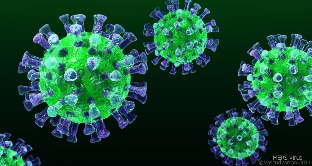 Pred vami je zadnja k(o)ronika. Verjamem, da ste jo z veseljem prebirali. Tudi pri učenju na daljavo ste bili zelo ustvarjalni, radovedni, domišljijski. Tokrat vam predstavljam le še nekaj utrinkov z razredne stopnje. Lepe počitnice in ostanite zdravi!Kazalo:Mandale, 4.b in učiteljica Alenka StružnikŽužki v imenih, 4.bŽužki v imenih, 4.c in učiteljica Metka MagajnaProtikoronska juha, 4.cVsemu kos, 3.a in učiteljica Nataša GolecMANDALE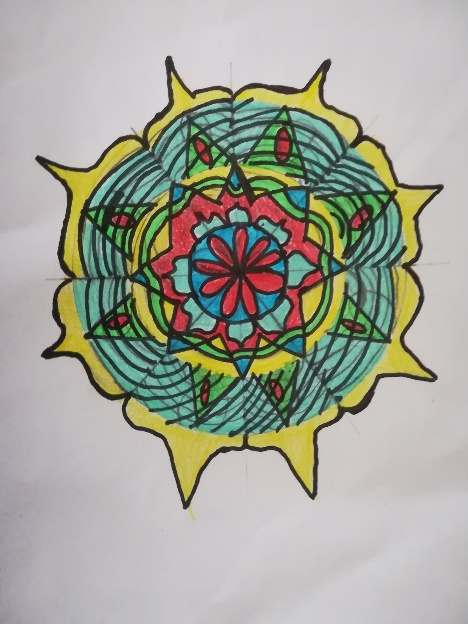 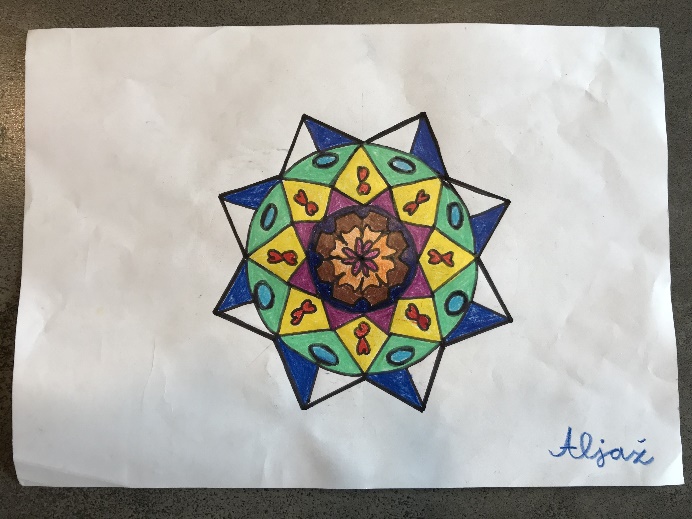 Gašper                                                Aljaž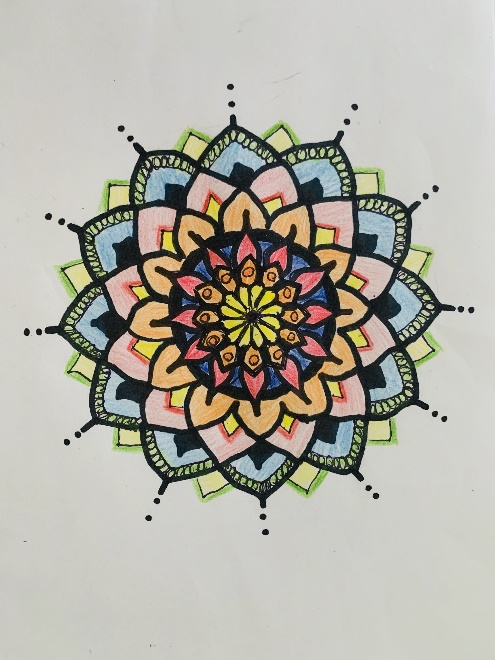 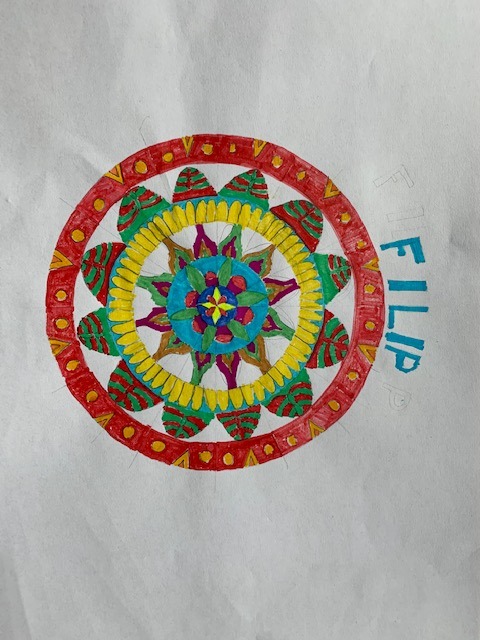 Filip                                                              Filip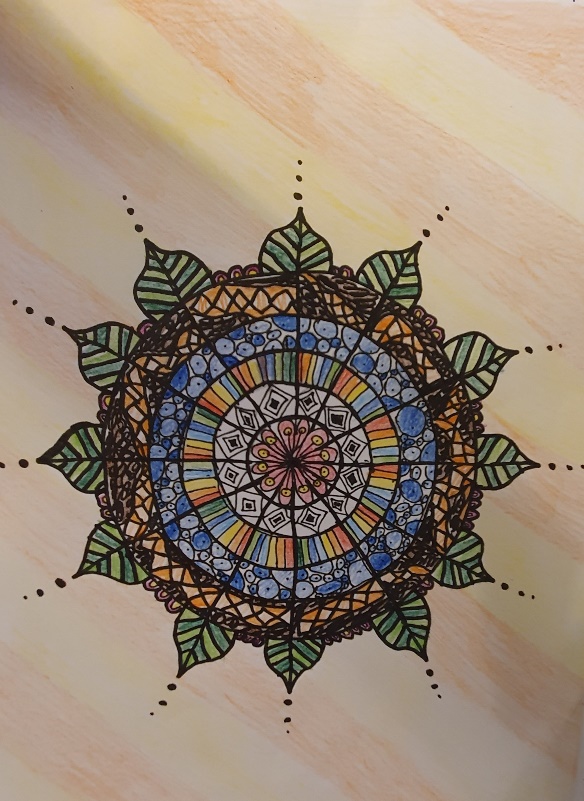                                           TejaŽUŽKI V IMENIH, 4.b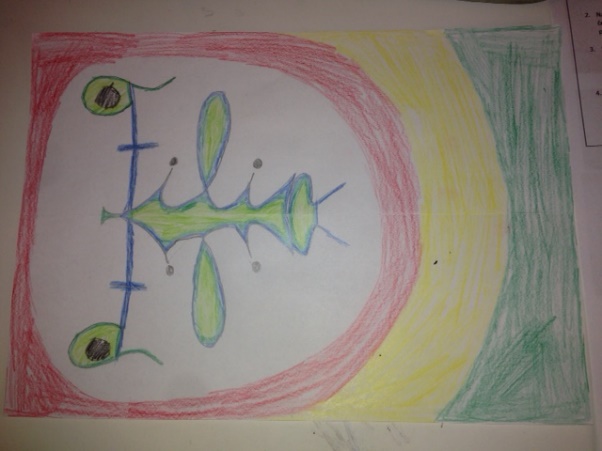 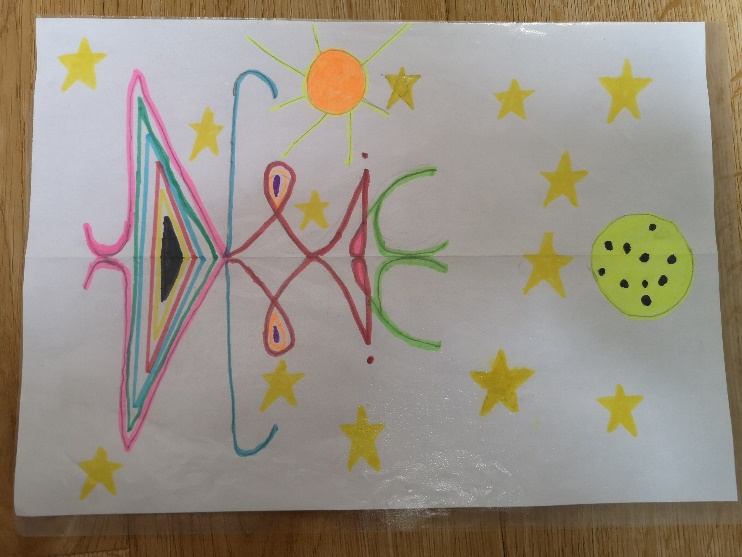 Filip                                                           Nejc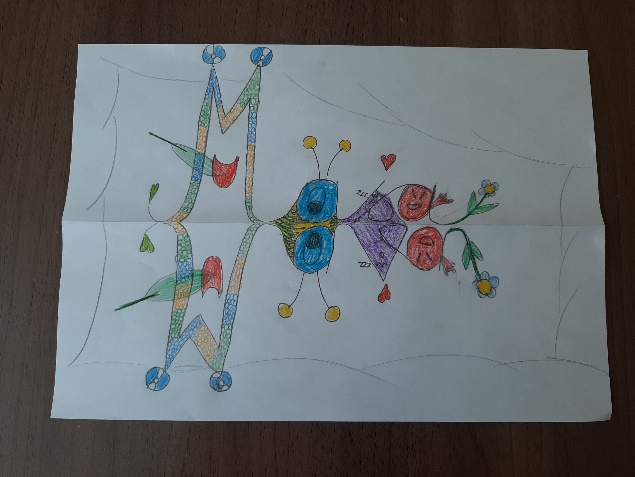 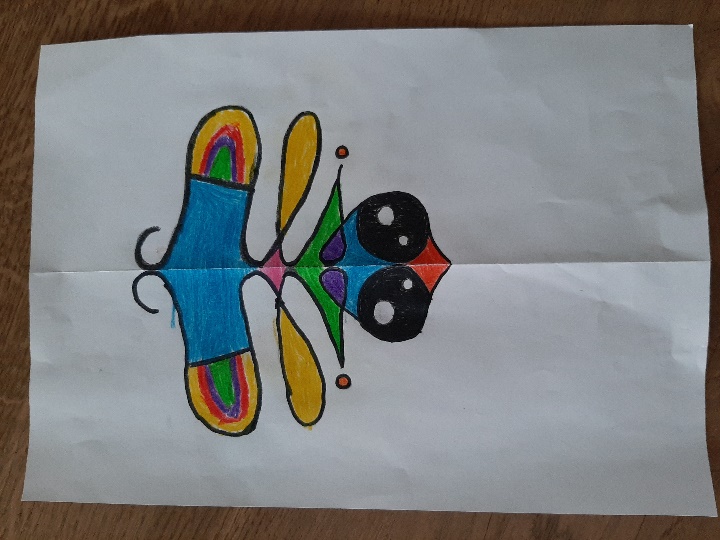 Maša                                                            Alja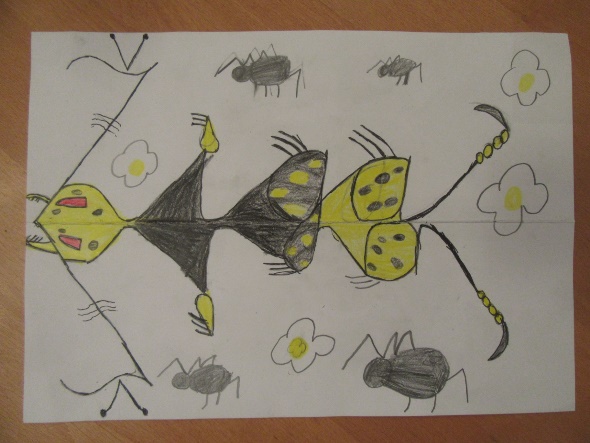 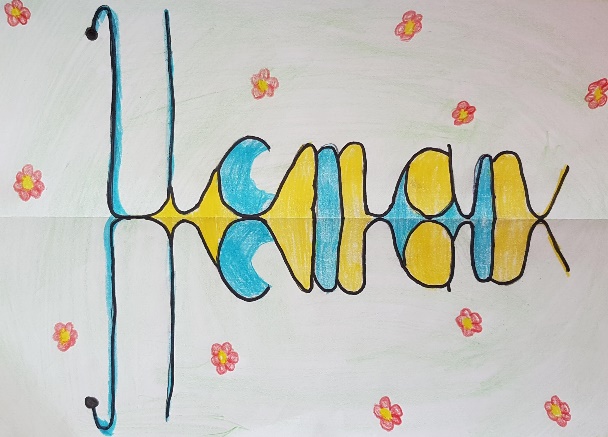 Žiga H.                                                                          Kaja                                                                               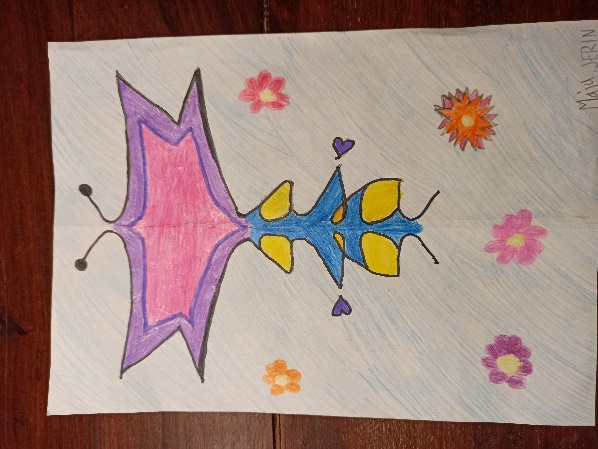 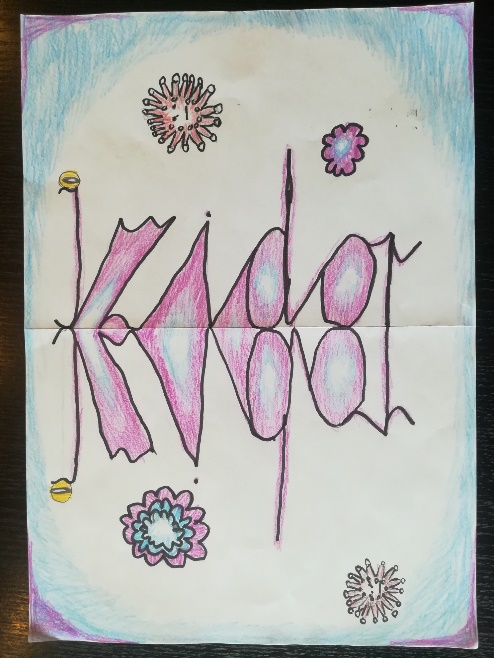 Maja                                                                                 Izidor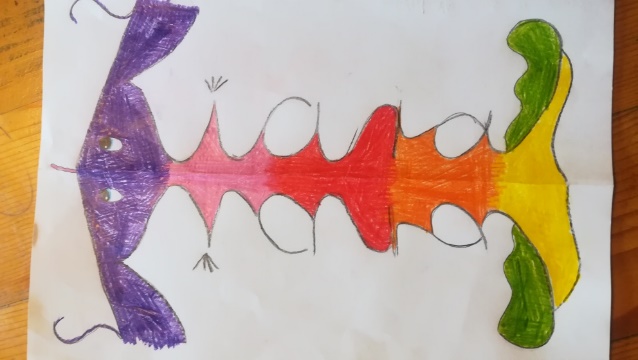 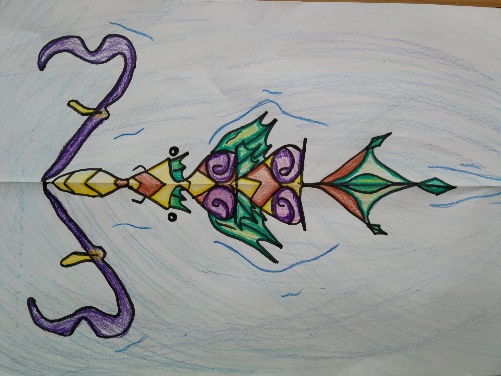 Kiara                                                                                      Žiga Š.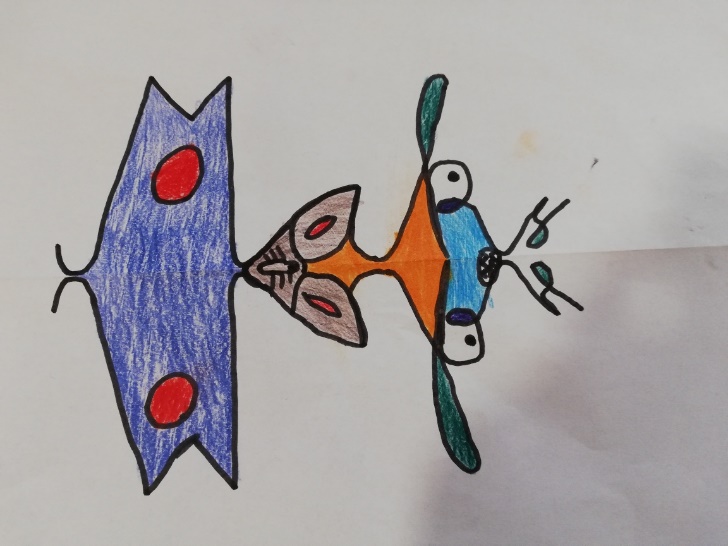                                              MaksŽUŽKI V IMENIH, 4.c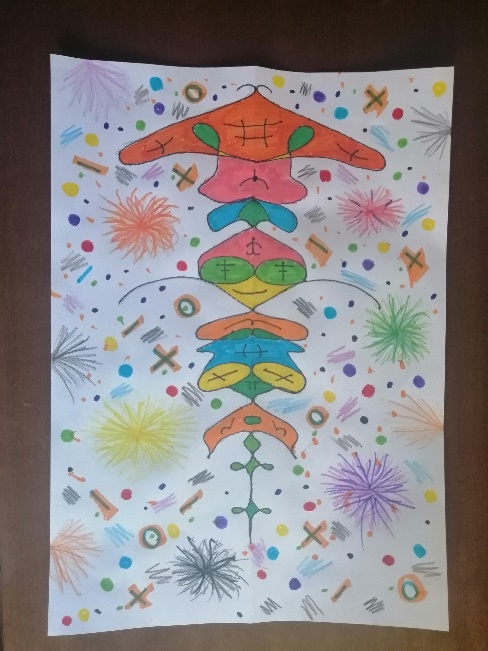 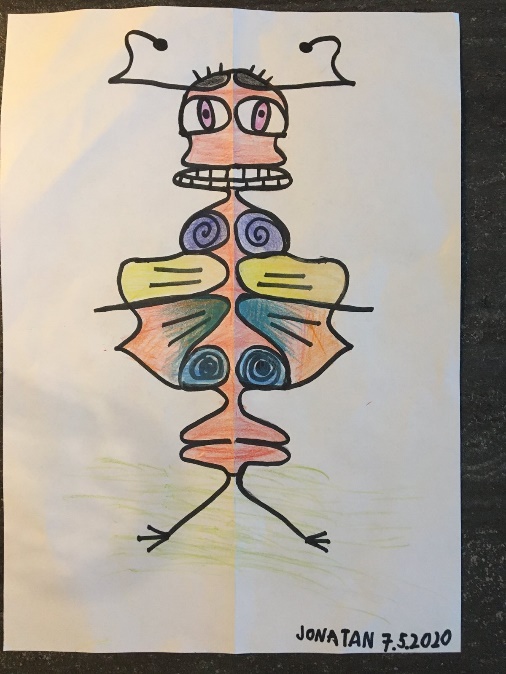 Andraž                                                                     Jonatan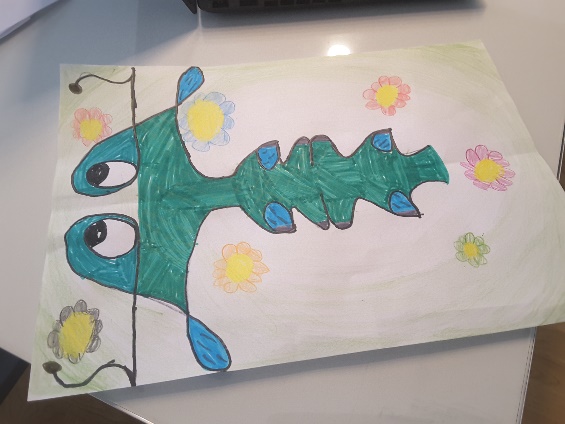 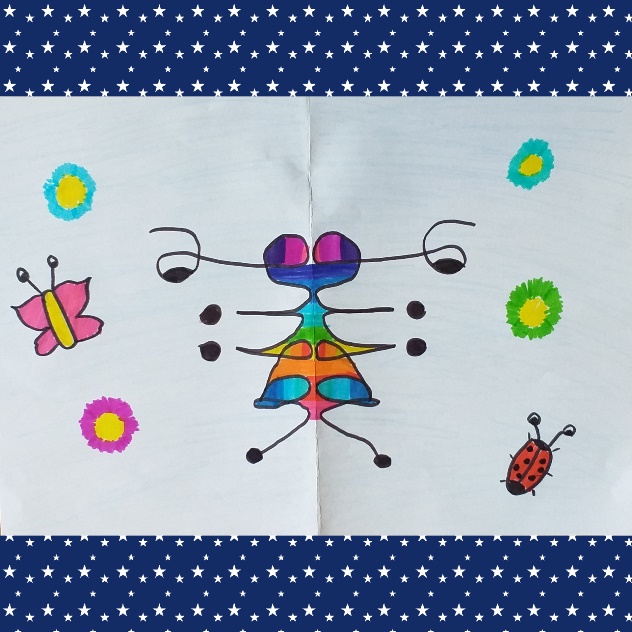 Žana                                                                       Lija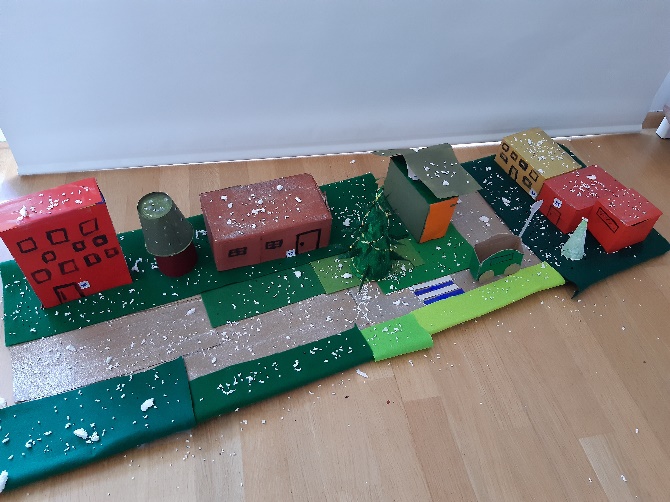 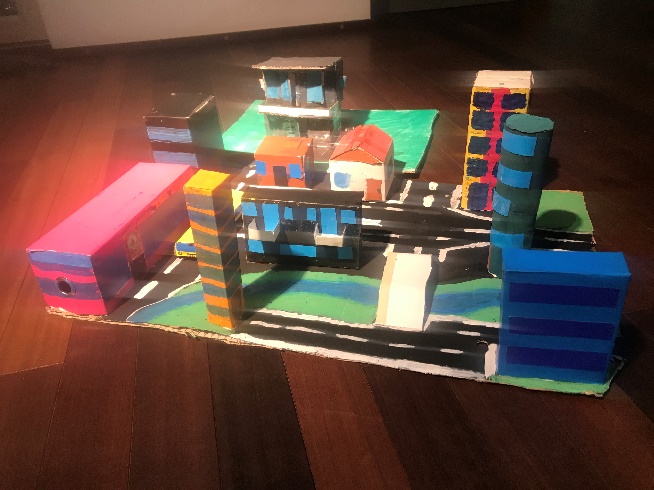    Kaja                                                                                      PascalPROTIKORONSKA JUHA, 4.c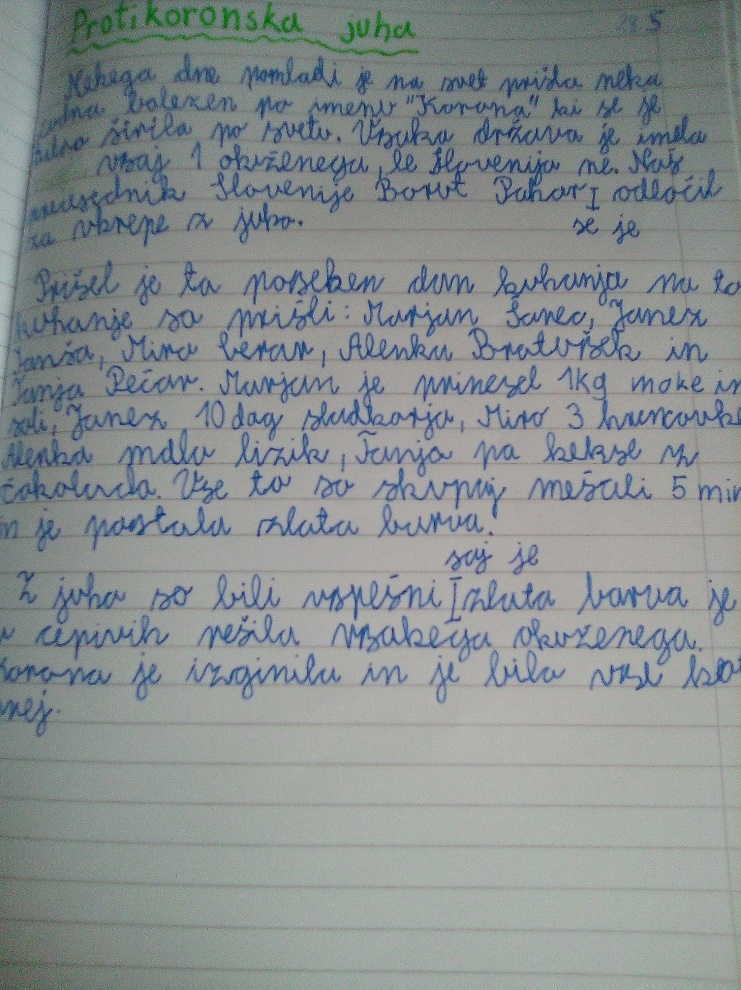                                             Aldina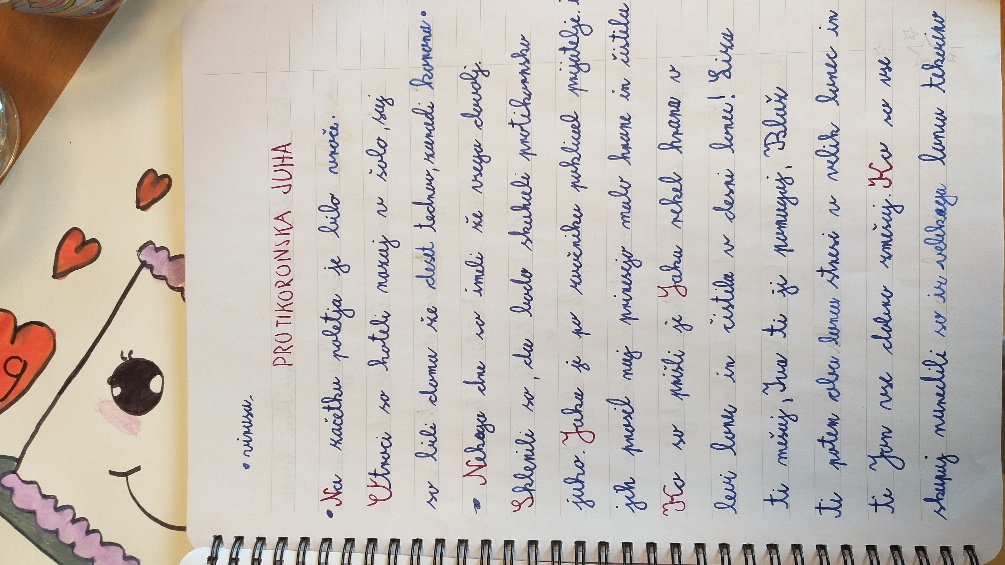 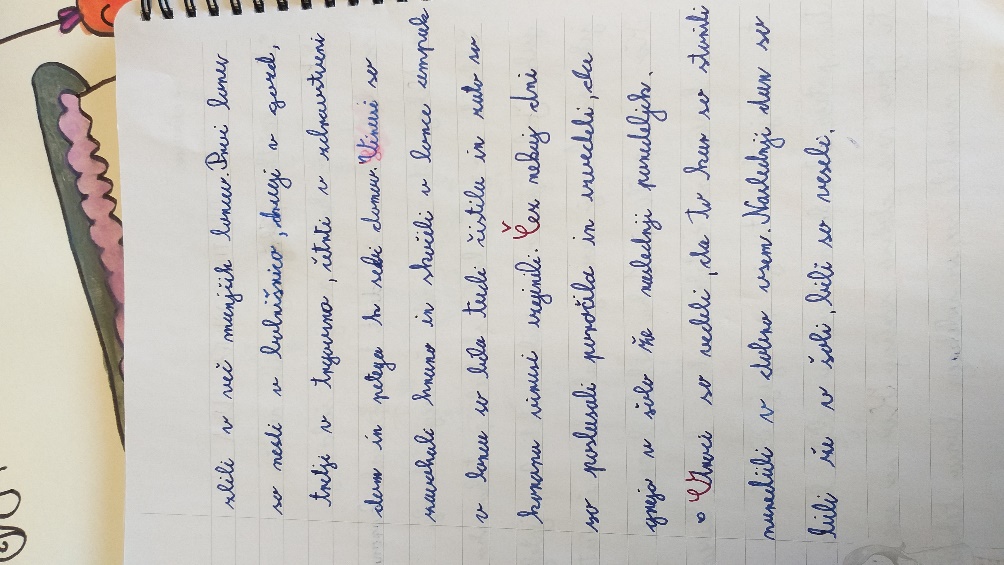 LijaVSEMU KOS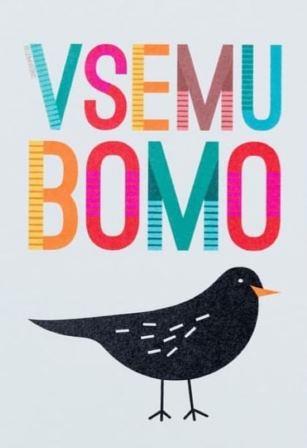 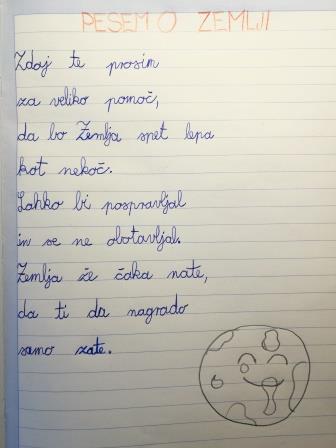 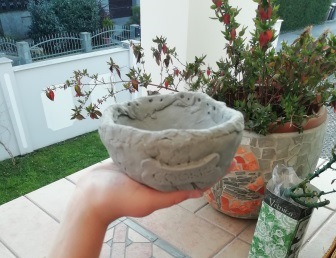      Sara                                                                       Doroteja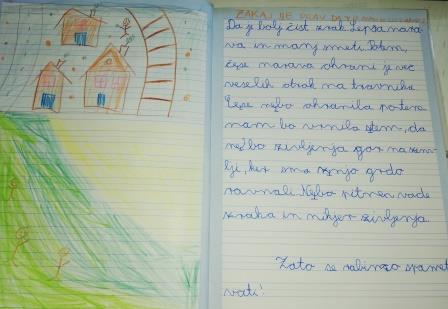                          Zoja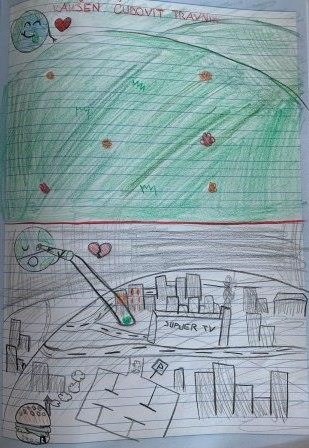 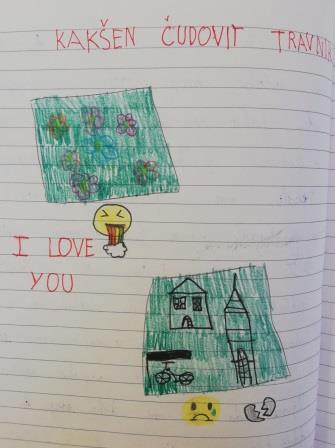                    Gaja                                                                        Loti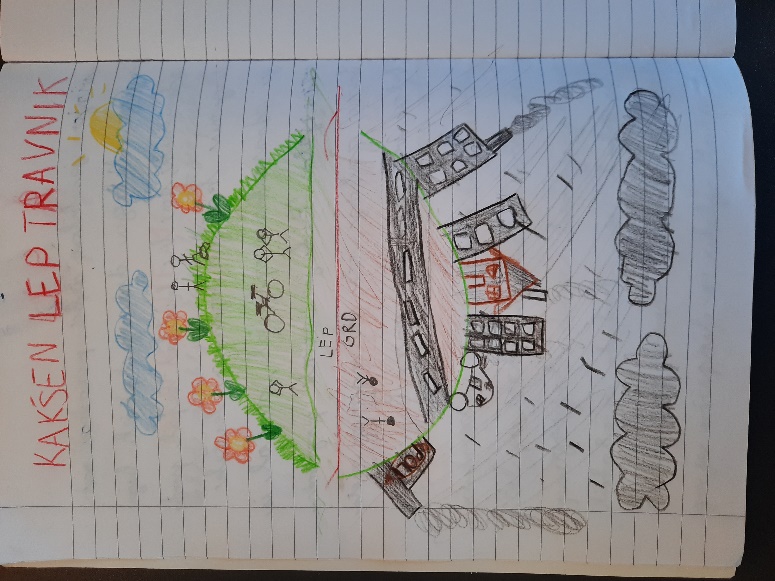 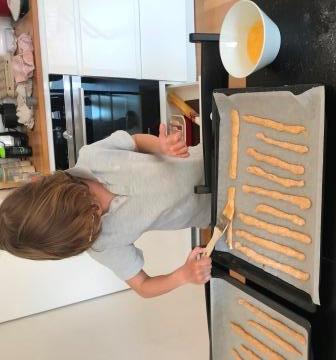     Janez                                                                            Levove slane palčke